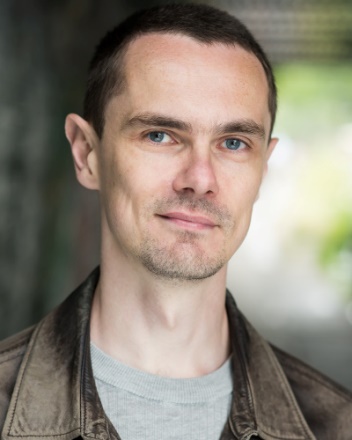 Mark SimkinsLocation: Cambridge, UKHeight: 6’ (182cm)Weight: 11st. 0lb (69kg)Waist: 32”Chest: 39”Shoe Size: 9.5-10 (UK)Physique: Slim/AthleticEye Colour: BlueHair Colour: Dark BrownHair Length: ShortFilm CreditsProsthetics ModellingTraining2018: “Firearms: Military & Tactical” with Independent Drama
2015: Complete “Learn to Act” course with “in situ theatre” 
(15 weeks)Skills/Other ExperienceVehicles: Car and Motorcycle
Musical Instruments: Trumpet/Cornet (experienced), Piano (intermediate)
Other: Touch typing, Real pistol range training in the US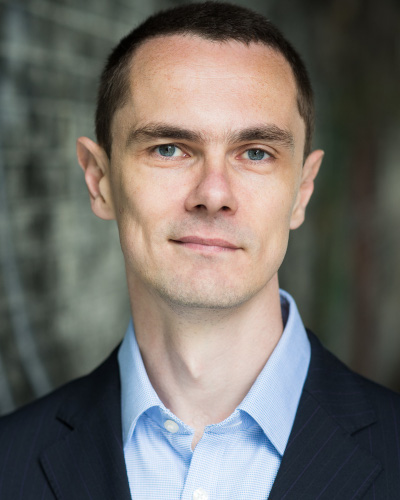 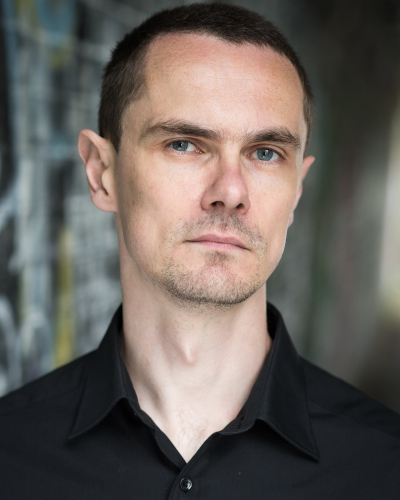 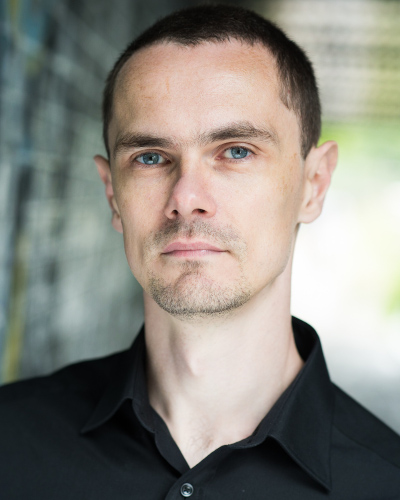 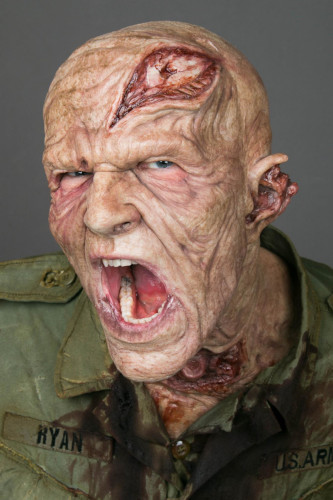 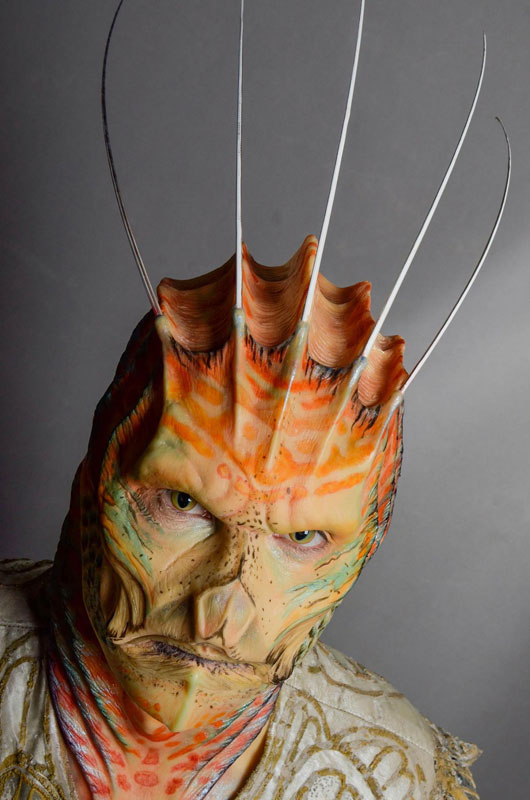 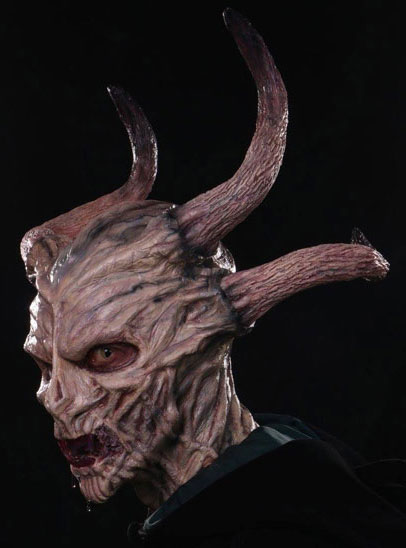 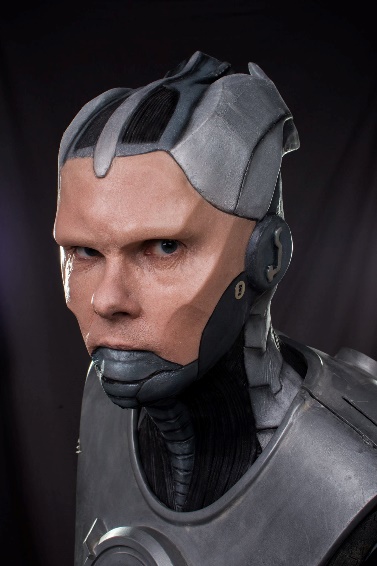 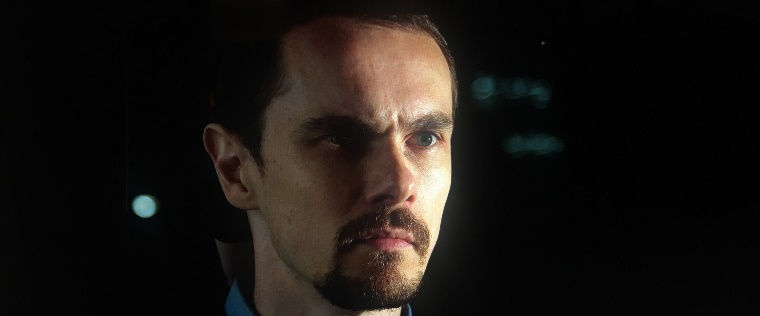 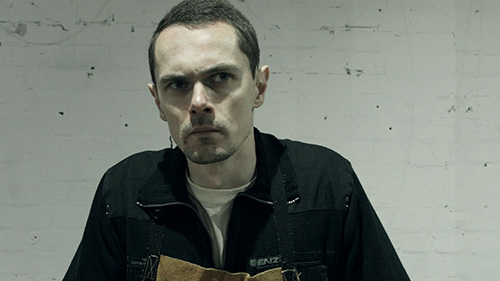 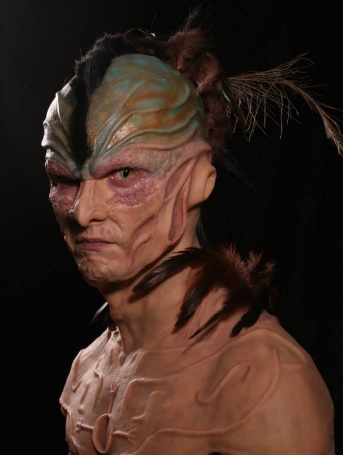 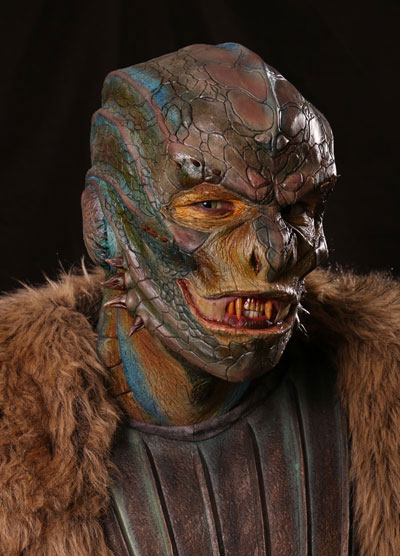 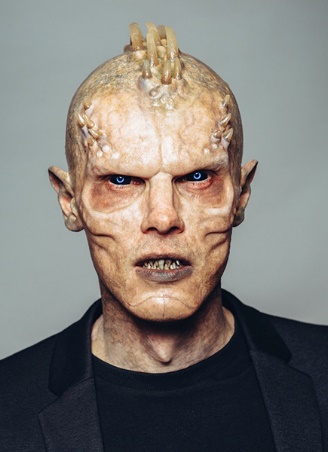 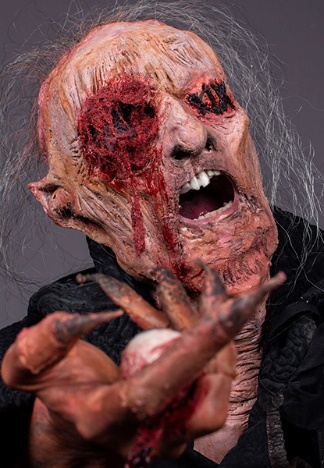 YearTypeCharacterProductionDescriptionCompany/Director2020Short FilmDriverAcceptanceUS politician gets life-changing news before being electedMark Hampton2019Music VideoPig guard / Pig personSWINEPig guard and pig person for “SWINE” music videoGiant Dwarf2019Short FilmPeterPatientsThe lead character’s bad dateCiaran McGhee2019Short FilmWerewolf / JasonAfter the PartyGuy becomes a werewolf in an attempt to date a womanRebecca Palmer2019Feature FilmMajor Felix BorIvanPolish Army Major discussing a case during the Cold WarRoland Oliver2018Short FilmDenizenKiss of DeathFaceless hoodie monster stalking villain for vengeanceDan Horrigan2018Feature FilmBarkeepSuper MixTroubled but well-meaning post-apocalyptic bar ownerJoshua Armstrong2018Short FilmPeterHeavenA man pushed to breaking point confesses his sinsFrancesco Merlini-Fiore2018Feature FilmMichael MelvilleDilemmaMan who reacts when his girlfriend cheats on himKokoe Film Productions2018Feature FilmCannibal Hunter (featured)Edge of ExtinctionHorde of post-apocalyptic cannibal huntersHundy Gilbert Media2018Short FilmDealerThe GamblerBlackjack croupier at a hellish casinoMill Road Films2018Short FilmWilliamThe Billionth InterviewSecretary for the life or death afterlife interviewRon Mulvey2017Short FilmCraigNemesisLead Debt Collector – fight scene + wire workNick Blair2017Short FilmEvanPositive ActionHealth Minister PA, informing of zombie incidentFingernail Films2017Short FilmMarkBirthday GirlA birthday party doesn’t quite go to planRuptured Screen2017Micro Short FilmThe GardenerAstroturfA man tends to his garden on the moonBusy Doctors Films 2017Micro Short FilmThe ManWell Dressed ManA man prepares for a life changing eventCre8ive Spaces Ltd2016Music VideoLead Victorian workerAbusing My PositionNon-speaking dramatic boss confrontationRuptured Screen2016Short FilmTomTobyJob interviewee by lead characterProfessor Stamen2016Feature FilmStormtrooperStar Wars: The Last JediStormtrooper supporting artistLucasfilm LtdYearTypeCharacterProductionDescriptionCompany/Director2020Prosthetics ModellingCursed FishermanNAModelling for prosthetics training schoolGorton Studio2019Prosthetics ModellingReptilian DemonThe Prosthetics EventModelling for Prosthetics Trade ShowCantor & Nissel2019Prosthetics ModellingHalf Transformed DemonNAModelling for prosthetics training schoolGorton Studio2019Prosthetics ModellingMutilated WitchNAModelling for prosthetics training schoolGorton Studio2018PhotoshootAlienMen in Black InternationalPromotional fashion photoshoot as an alienRose Line Productions2018Prosthetics ModellingCyborgNAModelling for prosthetics training schoolGorton Studio2017Prosthetics ModellingGI ZombieNAModelling for prosthetics training schoolGorton Studio2017Prosthetics ModellingKing of the Fish PeopleNAModelling for prosthetics training schoolGorton Studio2016Prosthetics ModellingHorned demonNAModelling for prosthetics training schoolGorton Studio2015Prosthetics ModellingBirdlike tribal warriorNAModelling for prosthetics training schoolGorton Studio2014Prosthetics ModellingReptilian alien mercenaryNAModelling for prosthetics training schoolGorton Studio